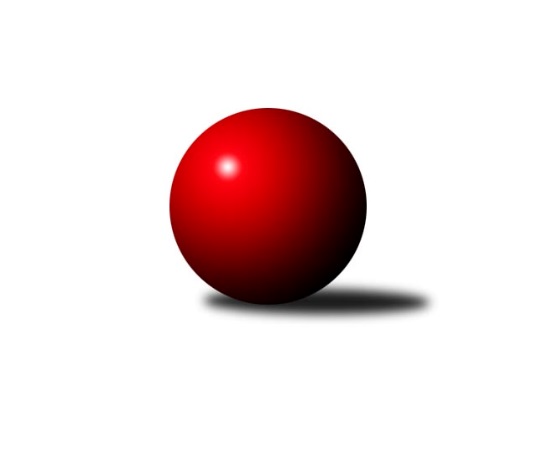 Č.6Ročník 2009/2010	2.5.2024 Okresní přebor Ostrava  2009/2010Statistika 6. kolaTabulka družstev:		družstvo	záp	výh	rem	proh	skore	sety	průměr	body	plné	dorážka	chyby	1.	TJ Sokol Michálkovice ˝B˝	5	5	0	0	66 : 14 	(39.5 : 20.5)	2422	10	1664	758	38	2.	TJ VOKD Poruba C	6	4	0	2	64 : 32 	(48.0 : 24.0)	2329	8	1650	679	51.7	3.	TJ Unie Hlubina˝B˝	5	4	0	1	46 : 34 	(28.0 : 32.0)	2361	8	1650	712	50.4	4.	SKK Ostrava C	5	3	1	1	54 : 26 	(39.0 : 21.0)	2360	7	1669	691	47.4	5.	TJ Unie Hlubina˝D˝	6	3	1	2	48 : 48 	(34.0 : 38.0)	2268	7	1648	620	54	6.	SKK Ostrava˝D˝	6	3	0	3	44 : 52 	(30.0 : 42.0)	2361	6	1675	686	51.2	7.	TJ Sokol Dobroslavice˝B˝	6	3	0	3	44 : 52 	(38.5 : 33.5)	2267	6	1601	666	49.7	8.	TJ Unie Hlubina C	5	2	0	3	42 : 38 	(33.0 : 27.0)	2318	4	1625	693	42.2	9.	TJ Unie Hlubina E	6	2	0	4	40 : 56 	(31.5 : 40.5)	2229	4	1576	653	56.2	10.	TJ Sokol Bohumín D	6	2	0	4	36 : 60 	(30.0 : 42.0)	2246	4	1605	642	63.3	11.	TJ Sokol Bohumín˝C˝	5	1	1	3	32 : 48 	(27.0 : 33.0)	2362	3	1678	684	50.6	12.	TJ VOKD Poruba˝E˝	5	1	1	3	30 : 50 	(25.0 : 35.0)	2319	3	1652	667	51.8	13.	TJ Sokol Michálkovice˝C˝	6	1	0	5	30 : 66 	(28.5 : 43.5)	2195	2	1584	611	68Tabulka doma:		družstvo	záp	výh	rem	proh	skore	sety	průměr	body	maximum	minimum	1.	TJ Sokol Michálkovice ˝B˝	3	3	0	0	40 : 8 	(27.0 : 9.0)	2407	6	2438	2348	2.	TJ VOKD Poruba C	4	3	0	1	48 : 16 	(38.0 : 10.0)	2383	6	2438	2350	3.	SKK Ostrava˝D˝	4	3	0	1	38 : 26 	(22.5 : 25.5)	2344	6	2410	2257	4.	TJ Unie Hlubina˝D˝	3	2	1	0	32 : 16 	(18.0 : 18.0)	2481	5	2507	2450	5.	SKK Ostrava C	2	2	0	0	28 : 4 	(18.5 : 5.5)	2421	4	2435	2407	6.	TJ Unie Hlubina C	2	2	0	0	26 : 6 	(18.0 : 6.0)	2516	4	2549	2483	7.	TJ Unie Hlubina˝B˝	2	2	0	0	22 : 10 	(11.0 : 13.0)	2456	4	2494	2417	8.	TJ Unie Hlubina E	3	2	0	1	30 : 18 	(19.0 : 17.0)	2372	4	2435	2304	9.	TJ Sokol Bohumín D	4	2	0	2	34 : 30 	(24.0 : 24.0)	2333	4	2365	2299	10.	TJ VOKD Poruba˝E˝	2	1	1	0	20 : 12 	(12.0 : 12.0)	2261	3	2292	2230	11.	TJ Sokol Bohumín˝C˝	1	1	0	0	10 : 6 	(6.0 : 6.0)	2403	2	2403	2403	12.	TJ Sokol Michálkovice˝C˝	3	1	0	2	20 : 28 	(18.5 : 17.5)	2170	2	2282	2089	13.	TJ Sokol Dobroslavice˝B˝	3	1	0	2	18 : 30 	(17.0 : 19.0)	2284	2	2297	2266Tabulka venku:		družstvo	záp	výh	rem	proh	skore	sety	průměr	body	maximum	minimum	1.	TJ Sokol Michálkovice ˝B˝	2	2	0	0	26 : 6 	(12.5 : 11.5)	2430	4	2451	2409	2.	TJ Sokol Dobroslavice˝B˝	3	2	0	1	26 : 22 	(21.5 : 14.5)	2262	4	2407	2030	3.	TJ Unie Hlubina˝B˝	3	2	0	1	24 : 24 	(17.0 : 19.0)	2330	4	2389	2289	4.	SKK Ostrava C	3	1	1	1	26 : 22 	(20.5 : 15.5)	2340	3	2460	2208	5.	TJ VOKD Poruba C	2	1	0	1	16 : 16 	(10.0 : 14.0)	2302	2	2335	2269	6.	TJ Unie Hlubina˝D˝	3	1	0	2	16 : 32 	(16.0 : 20.0)	2274	2	2506	2141	7.	TJ Sokol Bohumín˝C˝	4	0	1	3	22 : 42 	(21.0 : 27.0)	2349	1	2481	2249	8.	TJ Unie Hlubina C	3	0	0	3	16 : 32 	(15.0 : 21.0)	2309	0	2479	2081	9.	SKK Ostrava˝D˝	2	0	0	2	6 : 26 	(7.5 : 16.5)	2337	0	2390	2283	10.	TJ VOKD Poruba˝E˝	3	0	0	3	10 : 38 	(13.0 : 23.0)	2348	0	2389	2325	11.	TJ Sokol Bohumín D	2	0	0	2	2 : 30 	(6.0 : 18.0)	2203	0	2345	2061	12.	TJ Sokol Michálkovice˝C˝	3	0	0	3	10 : 38 	(10.0 : 26.0)	2192	0	2286	2131	13.	TJ Unie Hlubina E	3	0	0	3	10 : 38 	(12.5 : 23.5)	2181	0	2204	2136Tabulka podzimní části:		družstvo	záp	výh	rem	proh	skore	sety	průměr	body	doma	venku	1.	TJ Sokol Michálkovice ˝B˝	5	5	0	0	66 : 14 	(39.5 : 20.5)	2422	10 	3 	0 	0 	2 	0 	0	2.	TJ VOKD Poruba C	6	4	0	2	64 : 32 	(48.0 : 24.0)	2329	8 	3 	0 	1 	1 	0 	1	3.	TJ Unie Hlubina˝B˝	5	4	0	1	46 : 34 	(28.0 : 32.0)	2361	8 	2 	0 	0 	2 	0 	1	4.	SKK Ostrava C	5	3	1	1	54 : 26 	(39.0 : 21.0)	2360	7 	2 	0 	0 	1 	1 	1	5.	TJ Unie Hlubina˝D˝	6	3	1	2	48 : 48 	(34.0 : 38.0)	2268	7 	2 	1 	0 	1 	0 	2	6.	SKK Ostrava˝D˝	6	3	0	3	44 : 52 	(30.0 : 42.0)	2361	6 	3 	0 	1 	0 	0 	2	7.	TJ Sokol Dobroslavice˝B˝	6	3	0	3	44 : 52 	(38.5 : 33.5)	2267	6 	1 	0 	2 	2 	0 	1	8.	TJ Unie Hlubina C	5	2	0	3	42 : 38 	(33.0 : 27.0)	2318	4 	2 	0 	0 	0 	0 	3	9.	TJ Unie Hlubina E	6	2	0	4	40 : 56 	(31.5 : 40.5)	2229	4 	2 	0 	1 	0 	0 	3	10.	TJ Sokol Bohumín D	6	2	0	4	36 : 60 	(30.0 : 42.0)	2246	4 	2 	0 	2 	0 	0 	2	11.	TJ Sokol Bohumín˝C˝	5	1	1	3	32 : 48 	(27.0 : 33.0)	2362	3 	1 	0 	0 	0 	1 	3	12.	TJ VOKD Poruba˝E˝	5	1	1	3	30 : 50 	(25.0 : 35.0)	2319	3 	1 	1 	0 	0 	0 	3	13.	TJ Sokol Michálkovice˝C˝	6	1	0	5	30 : 66 	(28.5 : 43.5)	2195	2 	1 	0 	2 	0 	0 	3Tabulka jarní části:		družstvo	záp	výh	rem	proh	skore	sety	průměr	body	doma	venku	1.	SKK Ostrava C	0	0	0	0	0 : 0 	(0.0 : 0.0)	0	0 	0 	0 	0 	0 	0 	0 	2.	TJ Sokol Bohumín D	0	0	0	0	0 : 0 	(0.0 : 0.0)	0	0 	0 	0 	0 	0 	0 	0 	3.	SKK Ostrava˝D˝	0	0	0	0	0 : 0 	(0.0 : 0.0)	0	0 	0 	0 	0 	0 	0 	0 	4.	TJ Sokol Michálkovice˝C˝	0	0	0	0	0 : 0 	(0.0 : 0.0)	0	0 	0 	0 	0 	0 	0 	0 	5.	TJ Sokol Dobroslavice˝B˝	0	0	0	0	0 : 0 	(0.0 : 0.0)	0	0 	0 	0 	0 	0 	0 	0 	6.	TJ Sokol Bohumín˝C˝	0	0	0	0	0 : 0 	(0.0 : 0.0)	0	0 	0 	0 	0 	0 	0 	0 	7.	TJ Unie Hlubina E	0	0	0	0	0 : 0 	(0.0 : 0.0)	0	0 	0 	0 	0 	0 	0 	0 	8.	TJ VOKD Poruba˝E˝	0	0	0	0	0 : 0 	(0.0 : 0.0)	0	0 	0 	0 	0 	0 	0 	0 	9.	TJ VOKD Poruba C	0	0	0	0	0 : 0 	(0.0 : 0.0)	0	0 	0 	0 	0 	0 	0 	0 	10.	TJ Unie Hlubina˝B˝	0	0	0	0	0 : 0 	(0.0 : 0.0)	0	0 	0 	0 	0 	0 	0 	0 	11.	TJ Unie Hlubina C	0	0	0	0	0 : 0 	(0.0 : 0.0)	0	0 	0 	0 	0 	0 	0 	0 	12.	TJ Unie Hlubina˝D˝	0	0	0	0	0 : 0 	(0.0 : 0.0)	0	0 	0 	0 	0 	0 	0 	0 	13.	TJ Sokol Michálkovice ˝B˝	0	0	0	0	0 : 0 	(0.0 : 0.0)	0	0 	0 	0 	0 	0 	0 	0 Zisk bodů pro družstvo:		jméno hráče	družstvo	body	zápasy	v %	dílčí body	sety	v %	1.	Karel Kuchař 	TJ Sokol Dobroslavice˝B˝ 	10	/	5	(100%)		/		(%)	2.	Ivo Herzán 	TJ Sokol Michálkovice ˝B˝ 	10	/	5	(100%)		/		(%)	3.	Daniel Dudek 	TJ Sokol Michálkovice ˝B˝ 	10	/	5	(100%)		/		(%)	4.	Libor Žíla 	TJ VOKD Poruba C 	10	/	6	(83%)		/		(%)	5.	Richard Šimek 	TJ VOKD Poruba C 	10	/	6	(83%)		/		(%)	6.	Jaroslav Hrabuška 	TJ VOKD Poruba C 	8	/	5	(80%)		/		(%)	7.	Michaela Černá 	TJ Unie Hlubina E 	8	/	5	(80%)		/		(%)	8.	Roman Grüner 	TJ Unie Hlubina˝B˝ 	8	/	5	(80%)		/		(%)	9.	Petr Foniok 	TJ Unie Hlubina˝B˝ 	8	/	5	(80%)		/		(%)	10.	Karel Kudela 	TJ Unie Hlubina C 	8	/	5	(80%)		/		(%)	11.	Radmila Pastvová 	TJ Unie Hlubina˝D˝ 	8	/	5	(80%)		/		(%)	12.	Antonín Chalcár 	TJ VOKD Poruba C 	8	/	5	(80%)		/		(%)	13.	Oldřich Bidrman 	TJ Sokol Michálkovice ˝B˝ 	8	/	5	(80%)		/		(%)	14.	Oldřich Stolařík 	SKK Ostrava C 	8	/	5	(80%)		/		(%)	15.	Pavel Plaček 	TJ Sokol Bohumín˝C˝ 	8	/	5	(80%)		/		(%)	16.	Miroslav Koloděj 	SKK Ostrava˝D˝ 	8	/	6	(67%)		/		(%)	17.	Dominik Bohm 	SKK Ostrava˝D˝ 	6	/	3	(100%)		/		(%)	18.	Petr Číž 	TJ VOKD Poruba˝E˝ 	6	/	4	(75%)		/		(%)	19.	Pavel Rozkoš 	TJ Sokol Bohumín D 	6	/	4	(75%)		/		(%)	20.	Jaroslav Karas 	TJ Sokol Michálkovice˝C˝ 	6	/	4	(75%)		/		(%)	21.	Vladimír Korta 	SKK Ostrava˝D˝ 	6	/	4	(75%)		/		(%)	22.	Helena Martinčáková 	TJ VOKD Poruba C 	6	/	4	(75%)		/		(%)	23.	Božena Olšovská 	TJ Unie Hlubina˝D˝ 	6	/	4	(75%)		/		(%)	24.	Miroslav Futerko 	SKK Ostrava C 	6	/	5	(60%)		/		(%)	25.	Alena Koběrová 	TJ Unie Hlubina˝D˝ 	6	/	5	(60%)		/		(%)	26.	Martin Třečák 	TJ Sokol Dobroslavice˝B˝ 	6	/	5	(60%)		/		(%)	27.	Miloslav Palička 	TJ Sokol Michálkovice˝C˝ 	6	/	5	(60%)		/		(%)	28.	Stanislav Navalaný 	TJ Unie Hlubina˝B˝ 	6	/	5	(60%)		/		(%)	29.	Jakub Hájek 	TJ VOKD Poruba˝E˝ 	6	/	5	(60%)		/		(%)	30.	Hana Záškolná 	TJ Sokol Bohumín D 	6	/	5	(60%)		/		(%)	31.	René Světlík 	TJ Sokol Bohumín˝C˝ 	6	/	5	(60%)		/		(%)	32.	Jan Zych 	TJ Sokol Michálkovice ˝B˝ 	6	/	5	(60%)		/		(%)	33.	Michal Blinka 	SKK Ostrava C 	6	/	5	(60%)		/		(%)	34.	Miroslav Böhm 	SKK Ostrava˝D˝ 	6	/	5	(60%)		/		(%)	35.	Jiří Preksta 	TJ Unie Hlubina˝D˝ 	6	/	5	(60%)		/		(%)	36.	Rudolf Riezner 	TJ Unie Hlubina˝B˝ 	6	/	5	(60%)		/		(%)	37.	Jiří Koloděj 	SKK Ostrava˝D˝ 	6	/	6	(50%)		/		(%)	38.	Lumír Kocián 	TJ Sokol Dobroslavice˝B˝ 	6	/	6	(50%)		/		(%)	39.	Dan  Šodek 	SKK Ostrava C 	4	/	2	(100%)		/		(%)	40.	Josef Jurášek 	TJ Sokol Michálkovice ˝B˝ 	4	/	2	(100%)		/		(%)	41.	František Deingruber 	SKK Ostrava C 	4	/	2	(100%)		/		(%)	42.	Václav Rábl 	TJ Unie Hlubina C 	4	/	3	(67%)		/		(%)	43.	Jiří Prokop 	TJ Unie Hlubina C 	4	/	3	(67%)		/		(%)	44.	Zdeněk Zhýbala 	TJ Sokol Michálkovice ˝B˝ 	4	/	3	(67%)		/		(%)	45.	Oldřich Neuverth 	TJ Unie Hlubina E 	4	/	3	(67%)		/		(%)	46.	Lenka Raabová 	TJ Unie Hlubina C 	4	/	3	(67%)		/		(%)	47.	Jan Pavlosek 	SKK Ostrava C 	4	/	4	(50%)		/		(%)	48.	Pavel Hrabec 	TJ VOKD Poruba C 	4	/	4	(50%)		/		(%)	49.	Jan Švihálek 	TJ Sokol Michálkovice˝C˝ 	4	/	4	(50%)		/		(%)	50.	Veronika Štěrbová 	TJ Unie Hlubina E 	4	/	4	(50%)		/		(%)	51.	Václav Kladiva 	TJ Sokol Bohumín D 	4	/	4	(50%)		/		(%)	52.	Josef Navalaný 	TJ Unie Hlubina C 	4	/	4	(50%)		/		(%)	53.	Pavel Marek 	TJ Unie Hlubina C 	4	/	4	(50%)		/		(%)	54.	Radovan Vlček 	TJ Sokol Bohumín˝C˝ 	4	/	4	(50%)		/		(%)	55.	Eva Marková 	TJ Unie Hlubina C 	4	/	5	(40%)		/		(%)	56.	Josef Schwarz 	TJ Sokol Dobroslavice˝B˝ 	4	/	5	(40%)		/		(%)	57.	Petr Jurášek 	TJ Sokol Michálkovice ˝B˝ 	4	/	5	(40%)		/		(%)	58.	Alfréd  Herman 	TJ Sokol Bohumín˝C˝ 	4	/	5	(40%)		/		(%)	59.	Dalibor Hamrozy 	TJ Sokol Bohumín˝C˝ 	4	/	5	(40%)		/		(%)	60.	Josef Hájek 	TJ Unie Hlubina E 	4	/	5	(40%)		/		(%)	61.	Karel Svoboda 	TJ Unie Hlubina E 	4	/	5	(40%)		/		(%)	62.	Jaroslav Jurášek 	TJ Sokol Michálkovice˝C˝ 	4	/	5	(40%)		/		(%)	63.	František Sedláček 	TJ Unie Hlubina˝D˝ 	4	/	5	(40%)		/		(%)	64.	Lukáš Modlitba 	TJ Sokol Bohumín D 	4	/	5	(40%)		/		(%)	65.	Josef Kyjovský 	TJ Unie Hlubina E 	4	/	5	(40%)		/		(%)	66.	Markéta Kohutková 	TJ Sokol Bohumín D 	4	/	5	(40%)		/		(%)	67.	Zdeněk Mžik 	TJ VOKD Poruba˝E˝ 	4	/	5	(40%)		/		(%)	68.	Zdeněk Paulus 	TJ Sokol Michálkovice˝C˝ 	2	/	1	(100%)		/		(%)	69.	Ivo Kovářík 	TJ Sokol Dobroslavice˝B˝ 	2	/	2	(50%)		/		(%)	70.	Jan Stuš 	TJ Sokol Bohumín D 	2	/	2	(50%)		/		(%)	71.	Josef Lariš 	TJ Unie Hlubina E 	2	/	2	(50%)		/		(%)	72.	Rostislav Hrbáč 	SKK Ostrava C 	2	/	3	(33%)		/		(%)	73.	Zdeněk Roj 	TJ Sokol Bohumín D 	2	/	3	(33%)		/		(%)	74.	Karel Ridl 	TJ Sokol Dobroslavice˝B˝ 	2	/	3	(33%)		/		(%)	75.	Anna Kaňová 	TJ Unie Hlubina˝D˝ 	2	/	3	(33%)		/		(%)	76.	Petr Tomaňa 	TJ Unie Hlubina C 	2	/	3	(33%)		/		(%)	77.	Martin Ferenčík 	TJ Unie Hlubina˝B˝ 	2	/	3	(33%)		/		(%)	78.	Josef Vávra 	TJ Sokol Dobroslavice˝B˝ 	2	/	3	(33%)		/		(%)	79.	Ladislav Mrakvia 	TJ VOKD Poruba˝E˝ 	2	/	4	(25%)		/		(%)	80.	Helena Hýžová 	TJ VOKD Poruba C 	2	/	4	(25%)		/		(%)	81.	Zdeněk Hebda 	TJ VOKD Poruba˝E˝ 	2	/	4	(25%)		/		(%)	82.	Lubomír Richter 	TJ Sokol Bohumín˝C˝ 	2	/	4	(25%)		/		(%)	83.	Anna Mistriková 	TJ VOKD Poruba˝E˝ 	2	/	4	(25%)		/		(%)	84.	Hana Vlčková 	TJ Unie Hlubina˝D˝ 	2	/	4	(25%)		/		(%)	85.	Josef Paulus 	TJ Sokol Michálkovice˝C˝ 	2	/	4	(25%)		/		(%)	86.	Antonín Pálka 	SKK Ostrava˝D˝ 	2	/	4	(25%)		/		(%)	87.	Karel Procházka 	TJ Sokol Michálkovice˝C˝ 	2	/	4	(25%)		/		(%)	88.	Koloman Bagi 	TJ Unie Hlubina˝D˝ 	2	/	5	(20%)		/		(%)	89.	Libor Mendlík 	TJ Unie Hlubina E 	2	/	5	(20%)		/		(%)	90.	Jaroslav Šproch 	SKK Ostrava˝D˝ 	2	/	6	(17%)		/		(%)	91.	René Gazdík 	TJ Unie Hlubina˝B˝ 	0	/	1	(0%)		/		(%)	92.	Vladimír Trojek 	TJ VOKD Poruba˝E˝ 	0	/	1	(0%)		/		(%)	93.	Roman Klímek 	TJ VOKD Poruba C 	0	/	1	(0%)		/		(%)	94.	Radek Hrabuška 	TJ VOKD Poruba C 	0	/	1	(0%)		/		(%)	95.	Tereza Kovalová 	TJ Sokol Michálkovice˝C˝ 	0	/	1	(0%)		/		(%)	96.	Emilie Deigruberová 	TJ VOKD Poruba˝E˝ 	0	/	1	(0%)		/		(%)	97.	Jiří Břeska 	TJ Unie Hlubina˝B˝ 	0	/	2	(0%)		/		(%)	98.	Štefan Punčev 	TJ Sokol Bohumín D 	0	/	2	(0%)		/		(%)	99.	Roman Holnša 	TJ Sokol Michálkovice˝C˝ 	0	/	2	(0%)		/		(%)	100.	Timea Kúdelová 	TJ Sokol Bohumín˝C˝ 	0	/	2	(0%)		/		(%)	101.	Vladimír Malovaný 	SKK Ostrava C 	0	/	2	(0%)		/		(%)	102.	Jan Petrovič 	TJ Unie Hlubina E 	0	/	2	(0%)		/		(%)	103.	Radek Říman 	TJ Sokol Michálkovice˝C˝ 	0	/	2	(0%)		/		(%)	104.	Jiří Vlček 	TJ Sokol Bohumín D 	0	/	2	(0%)		/		(%)	105.	František Hájek 	TJ VOKD Poruba˝E˝ 	0	/	2	(0%)		/		(%)	106.	Anna Dufková 	TJ Sokol Dobroslavice˝B˝ 	0	/	3	(0%)		/		(%)	107.	Andrea Rojová 	TJ Sokol Bohumín D 	0	/	3	(0%)		/		(%)	108.	Pavel Babiš 	TJ Sokol Dobroslavice˝B˝ 	0	/	4	(0%)		/		(%)	109.	Petr Řepecký 	TJ Sokol Michálkovice˝C˝ 	0	/	4	(0%)		/		(%)	110.	Jiří Štroch 	TJ Unie Hlubina˝B˝ 	0	/	4	(0%)		/		(%)	111.	Pavel Kubina 	SKK Ostrava˝D˝ 	0	/	4	(0%)		/		(%)Průměry na kuželnách:		kuželna	průměr	plné	dorážka	chyby	výkon na hráče	1.	TJ Unie Hlubina, 1-2	2431	1707	724	44.6	(405.3)	2.	SKK Ostrava, 1-2	2341	1644	697	48.3	(390.2)	3.	TJ Sokol Bohumín, 1-4	2338	1661	676	60.8	(389.7)	4.	TJ VOKD Poruba, 1-4	2286	1623	663	60.0	(381.1)	5.	TJ Sokol Dobroslavice, 1-2	2272	1603	669	50.3	(378.7)	6.	TJ Michalkovice, 1-2	2223	1569	654	55.5	(370.6)Nejlepší výkony na kuželnách:TJ Unie Hlubina, 1-2TJ Unie Hlubina C	2549	1. kolo	Stanislav Navalaný 	TJ Unie Hlubina˝B˝	443	4. koloTJ Unie Hlubina˝D˝	2507	6. kolo	Pavel Marek 	TJ Unie Hlubina C	442	1. koloTJ Unie Hlubina˝D˝	2506	1. kolo	Josef Hájek 	TJ Unie Hlubina E	437	5. koloTJ Unie Hlubina˝B˝	2494	4. kolo	Koloman Bagi 	TJ Unie Hlubina˝D˝	436	2. koloTJ Unie Hlubina˝D˝	2487	4. kolo	Josef Kyjovský 	TJ Unie Hlubina E	435	1. koloTJ Unie Hlubina C	2483	5. kolo	Radmila Pastvová 	TJ Unie Hlubina˝D˝	434	4. koloTJ Sokol Bohumín˝C˝	2481	6. kolo	Jiří Prokop 	TJ Unie Hlubina C	434	1. koloTJ Unie Hlubina C	2479	4. kolo	Roman Grüner 	TJ Unie Hlubina˝B˝	434	2. koloSKK Ostrava C	2460	2. kolo	Lenka Raabová 	TJ Unie Hlubina C	434	1. koloTJ Unie Hlubina˝D˝	2450	2. kolo	Zdeněk Hebda 	TJ VOKD Poruba˝E˝	433	2. koloSKK Ostrava, 1-2TJ Sokol Michálkovice ˝B˝	2451	4. kolo	Jan Pavlosek 	SKK Ostrava C	439	3. koloSKK Ostrava C	2435	3. kolo	Vladimír Korta 	SKK Ostrava˝D˝	432	4. koloSKK Ostrava˝D˝	2410	6. kolo	Jiří Koloděj 	SKK Ostrava˝D˝	430	6. koloSKK Ostrava C	2407	5. kolo	Jiří Koloděj 	SKK Ostrava˝D˝	429	2. koloSKK Ostrava˝D˝	2360	1. kolo	František Deingruber 	SKK Ostrava C	427	3. koloSKK Ostrava˝D˝	2349	4. kolo	Miroslav Koloděj 	SKK Ostrava˝D˝	427	6. koloTJ Sokol Dobroslavice˝B˝	2348	1. kolo	Dan  Šodek 	SKK Ostrava C	426	5. koloTJ VOKD Poruba˝E˝	2325	6. kolo	Dominik Bohm 	SKK Ostrava˝D˝	426	3. koloSKK Ostrava˝D˝	2283	3. kolo	Jiří Koloděj 	SKK Ostrava˝D˝	425	3. koloTJ VOKD Poruba C	2269	5. kolo	Josef Jurášek 	TJ Sokol Michálkovice ˝B˝	425	4. koloTJ Sokol Bohumín, 1-4TJ Sokol Dobroslavice˝B˝	2407	4. kolo	Jiří Prokop 	TJ Unie Hlubina C	444	2. koloTJ Sokol Bohumín˝C˝	2403	2. kolo	Karel Ridl 	TJ Sokol Dobroslavice˝B˝	439	4. koloTJ Unie Hlubina˝B˝	2389	3. kolo	Lubomír Richter 	TJ Sokol Bohumín˝C˝	434	2. koloTJ Unie Hlubina C	2368	2. kolo	Rudolf Riezner 	TJ Unie Hlubina˝B˝	434	3. koloTJ Sokol Bohumín D	2365	1. kolo	Jan Pavlosek 	SKK Ostrava C	424	6. koloTJ Sokol Bohumín D	2360	6. kolo	Markéta Kohutková 	TJ Sokol Bohumín D	419	1. koloSKK Ostrava C	2352	6. kolo	Dominik Bohm 	SKK Ostrava C	416	6. koloTJ Sokol Bohumín D	2308	3. kolo	Dalibor Hamrozy 	TJ Sokol Bohumín˝C˝	416	2. koloTJ Sokol Bohumín D	2299	4. kolo	Josef Vávra 	TJ Sokol Dobroslavice˝B˝	411	4. koloTJ Sokol Michálkovice˝C˝	2131	1. kolo	Markéta Kohutková 	TJ Sokol Bohumín D	411	3. koloTJ VOKD Poruba, 1-4TJ VOKD Poruba C	2438	1. kolo	Richard Šimek 	TJ VOKD Poruba C	433	2. koloTJ Sokol Michálkovice ˝B˝	2409	6. kolo	Libor Žíla 	TJ VOKD Poruba C	428	6. koloTJ VOKD Poruba C	2377	6. kolo	Petr Číž 	TJ VOKD Poruba˝E˝	426	3. koloTJ VOKD Poruba C	2367	2. kolo	Libor Žíla 	TJ VOKD Poruba C	426	1. koloTJ VOKD Poruba C	2350	4. kolo	Jakub Hájek 	TJ VOKD Poruba˝E˝	425	3. koloTJ VOKD Poruba˝E˝	2292	3. kolo	Petr Jurášek 	TJ Sokol Michálkovice ˝B˝	425	6. koloTJ Unie Hlubina˝B˝	2289	1. kolo	Jaroslav Hrabuška 	TJ VOKD Poruba C	422	1. koloTJ Sokol Bohumín˝C˝	2249	3. kolo	Jan Zych 	TJ Sokol Michálkovice ˝B˝	420	6. koloTJ VOKD Poruba˝E˝	2230	5. kolo	Antonín Chalcár 	TJ VOKD Poruba C	417	1. koloTJ Unie Hlubina E	2204	4. kolo	Daniel Dudek 	TJ Sokol Michálkovice ˝B˝	416	6. koloTJ Sokol Dobroslavice, 1-2TJ VOKD Poruba C	2335	3. kolo	Libor Žíla 	TJ VOKD Poruba C	428	3. koloTJ Unie Hlubina˝B˝	2312	5. kolo	Karel Kuchař 	TJ Sokol Dobroslavice˝B˝	422	6. koloTJ Sokol Dobroslavice˝B˝	2297	6. kolo	Martin Třečák 	TJ Sokol Dobroslavice˝B˝	421	6. koloTJ Sokol Dobroslavice˝B˝	2288	5. kolo	Ivo Kovářík 	TJ Sokol Dobroslavice˝B˝	413	5. koloTJ Sokol Dobroslavice˝B˝	2266	3. kolo	Stanislav Navalaný 	TJ Unie Hlubina˝B˝	412	5. koloTJ Unie Hlubina E	2136	6. kolo	Josef Schwarz 	TJ Sokol Dobroslavice˝B˝	398	6. kolo		. kolo	Martin Třečák 	TJ Sokol Dobroslavice˝B˝	398	3. kolo		. kolo	Martin Třečák 	TJ Sokol Dobroslavice˝B˝	398	5. kolo		. kolo	Richard Šimek 	TJ VOKD Poruba C	398	3. kolo		. kolo	Josef Schwarz 	TJ Sokol Dobroslavice˝B˝	397	3. koloTJ Michalkovice, 1-2TJ Sokol Michálkovice ˝B˝	2438	1. kolo	René Světlík 	TJ Sokol Bohumín˝C˝	439	1. koloTJ Sokol Michálkovice ˝B˝	2435	5. kolo	Oldřich Bidrman 	TJ Sokol Michálkovice ˝B˝	432	5. koloTJ Sokol Michálkovice ˝B˝	2348	3. kolo	Daniel Dudek 	TJ Sokol Michálkovice ˝B˝	431	1. koloTJ Sokol Bohumín˝C˝	2333	1. kolo	Daniel Dudek 	TJ Sokol Michálkovice ˝B˝	429	5. koloTJ Sokol Michálkovice˝C˝	2282	6. kolo	Josef Jurášek 	TJ Sokol Michálkovice ˝B˝	418	1. koloSKK Ostrava C	2208	4. kolo	Ivo Herzán 	TJ Sokol Michálkovice ˝B˝	415	3. koloTJ Sokol Michálkovice˝C˝	2160	5. kolo	Zdeněk Paulus 	TJ Sokol Michálkovice˝C˝	414	5. koloTJ Unie Hlubina˝D˝	2141	3. kolo	Oldřich Bidrman 	TJ Sokol Michálkovice ˝B˝	409	1. koloTJ Sokol Michálkovice˝C˝	2139	2. kolo	Petr Jurášek 	TJ Sokol Michálkovice ˝B˝	408	5. koloTJ Sokol Michálkovice˝C˝	2089	4. kolo	Ivo Herzán 	TJ Sokol Michálkovice ˝B˝	406	1. koloČetnost výsledků:	8.0 : 8.0	2x	6.0 : 10.0	2x	4.0 : 12.0	5x	2.0 : 14.0	2x	16.0 : 0.0	2x	14.0 : 2.0	7x	12.0 : 4.0	12x	10.0 : 6.0	4x